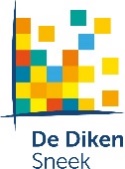 Brief 1A: Aanvraagformulier vakantie-en extra verlof t/m schooljaar, eenmaal per schooljaar.Aan de directeur van				: ………………………………………………………………Aanvraag verlof bedoeld in artikel 13a en 14, lid 1, van de leerplichtwet 1969.In te vullen door de aanvragerNaam aanvrager			: ……………………………………………………………….Adres					: ……………………………………………………………….Postcode en woonplaats		: ……………………………………………………………….Telefoon				: ……………………………………………………………….Naam/namen leerling(en) waar-voor verlof wordt aangevraagd		: ………………………………………………………………..Geboortedatum/data leerling(en)	: ………………………………………………………………Periode verlof				: ………………………………………………………………..Reden voor het verlof			: ………………………………………………………………..(indien te weinig ruimte, verklaring op bijlage)………………………………………………………………………………………………………………………………………………………………………………………………………………………………………………………………………………………………………………………………………………………………………………………………………………Datum					: …………………………………………………………….Handtekening				: ……………………………………………………………..! Lees ook de toelichting aan de achterkant.In te vullen door de directeur van de school.Het verlof wordt wel/niet* verleend.Reden niet verlenen/wel verlenen verlof*…………………………………………………………………………………………………………………………………………………………………………………………………………………………………………………………………………*doorhalen wat niet van toepassing isDatum					: ………………………………………………………………………Handtekening directeur		: ………………………………………………………………………Indien u zich niet met deze beslissing kunt verenigen, kunt u op grond van de Algemene Wet Bestuursrecht binnen 6 weken na dagtekening van deze beschikking  een bezwaarschrift indienen bij de directeur van de school. Daarnaast kunt u indien onverwijld spoed, gelet op de betrokken belangen, dat vereist, bij de president van de rechtbank, Sector Bestuursrecht, Postbus 1702, 8901 CA Leeuwarden om een voorlopige voorziening vragen.VakantieverlofEen verzoek om vakantieverlof op grond van artikel 13a van de Leerplichtwet 1969 dient minimaal 2 maanden van te voren aan de directeur van de school te worden voorgelegd.Verlof indien:Wegens de specifieke aard van het beroep van een van de ouders het slechts mogelijk is buiten de schoolvakanties op vakantie te gaan;Een werkgeversverklaring wordt overlegd waaruit blijkt dat geen verlof binnen de officiële schoolvakantie mogelijk is.Vakantieverlof mag:Eenmaal per schooljaar worden verleendMag niet langer duren dan 10 schooldagen.Mag niet plaatsvinden in de eerste twee lesweken van het schooljaar.Gewichtige omstandigheden 10 schooldagen per jaar of minder	Een verzoek om extra verlof in geval van gewichtige omstandigheden op grond van het gestelde in artikel 14, lid 1 van de Leerplichtwet 1969 voor 10 schooldagen of minder dient vooraf of binnen twee dagen na ontstaan van de verhindering aan de directeur van de school te worden voorgelegd.Hiervoor gelden de volgende voorwaarden:Voor het voldoen aan een wettelijke verplichting, voor zover dit niet buiten de lesuren kan geschieden;Voor verhuizing voor ten hoogste 1 dag;Voor het bijwonen van huwelijk van bloed-of aanverwanten  t/m de 3e graad, voor buiten de woonplaats van de belanghebbende;Bij ernstige ziekte van bloed-of aanverwanten t/m de 3e graad, duur in overleg met de directeur;Bij overlijden van bloed-of aanverwanten in de 1e graad voor ten hoogste 4 dagen; van bloed- of aanverwanten in de 2e graad voor ten hoogste 2 dagen; van bloed- en aanverwanten in de 3e of 4e graad ten hoogste 1 dag.Bij 25-, 40- en 50 jarige ambtsjubilea en het 12 ½ , 25, 40, 50, en 60-jarige jubilea van ouders of grootouders voor 1 dag;Voor andere naar het oordeel van de directeur belangrijke redenen, met uitzondering van vakantieverlof en deelname aan sportieve of culturele evenementen buiten schoolverband.			